                                                                                                                                                                                                                                                     Հայաստանի պետական տնտեսագիտական համալսարանի  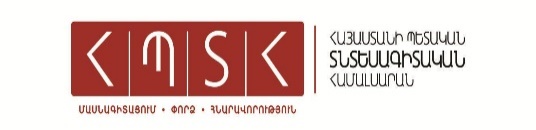    ռեկտոր, տ․գ․դ, պրոֆեսոր տիկին Դ.Ռ. Գալոյանին                                                                           ______________________________________________                                                     _______________________________________________ (համալսարանի)                                                          _______________________________________________   (ֆակուլտետի)                                                           ___________________ թվականի մագիստրատուրայի շրջանավարտ/դիպլոմավորված մասնագետ                                                                                        ____________________________________________ -ից                                                                                (անուն, հայրանուն, ազգանուն)                                                        հասցե`______________________________________________________________________________________________ հեռ. (բն.) ___________________ (բջջ.) ___________________Դ Ի Մ ՈՒ ՄԽնդրում եմ թույլատրել ձևակերպվել 20   - 20     ուսումնական տարում որպես հայցորդ______________________________________________________________________________________________________________________________________________________________________________________________________________________________________________________________________________(մասնագիտության և ամբիոնի անվանումը)Կից ներկայացնում եմ ________________________________________________________________________________________________________________________________________________________________________________________________________________________________________________________________________________________________________________________________________________________________________վերնագրով ռեֆերատ /հոդված/ (ընգծել):                      Դ Ի Մ Ո Ղ`       ___________________________                            _____________________________                                  ստորագրություն                                                     ազգանուն«--------» --------------------------------  202   թ.